INSTITUTO MUNICIPAL DE LAS MUJERES DE IXTLAHUACÁN DE LOS MEMBRILLOS JALISCO, INDICADOR DE ATENCIÓN A MUJERES 2018.Indicadores de desempeño del IMMUJERES.Indicadores de desempeño del IMMUJERESNúmero de MUJERES atendidas por el IMMUJERES de Ixtlahuacán de los membrillos.Dependencia:Instituto Municipal de las Mujeres de Ixtlahuacán de los Membrillos Jalisco.Nombre del programa/proyecto/servicio/campaña:Atención a las mujeres del municipio de Ixtlahuacán de los membrillos.Eje de gobierno.Desarrollo SocialEstrategia.Atención diaria a las mujeres que acuden a solicitar ayuda.Definición:Número de personas que recibieron atención por parte del Instituto Municipal de las Mujeres de Ixtlahuacán de los Membrillos Jalisco.Magnitud:Eficiencia.Unidad de medida del indicador:Número de Mujeres Atendidas.Número de mujeres atendidas por el IMMUJERES de Ixtlahuacán de los Membrillos Jalisco.Número de mujeres atendidas por el IMMUJERES de Ixtlahuacán de los Membrillos Jalisco.TIPO DE INDICADORDIMENSIÓN A MEDIRDIMENSIÓN A MEDIRDIMENSIÓN A MEDIRDIMENSIÓN A MEDIRUNIDAD DE MEDIDAVALOR DE LA METAVALOR DE LA METANúmero de mujeres atendidas por el IMMUJERES de Ixtlahuacán de los Membrillos Jalisco.Número de mujeres atendidas por el IMMUJERES de Ixtlahuacán de los Membrillos Jalisco.TIPO DE INDICADOREficaciaEficienciaEconomíaCalidadUNIDAD DE MEDIDAAbsoluto (A)Relativo (B)Programado (C)Realizado (D)Indicador Atención a mujeres.Cuantitativo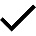 Número de personas atendidas por el Instituto de la Mujeres.100-100%100-50%Enero – Diciembre 2018.AnualCuantitativoNúmero de personas atendidas por el Instituto de la Mujeres.100-100%100-50%